Приложение 1к решению городской Думыот 30.10.2015 № 521Приложение 1
к Правилам землепользования и застройки городского округа - города Барнаула Алтайского краяКАРТА градостроительного зонирования городского округа - города Барнаула Алтайского края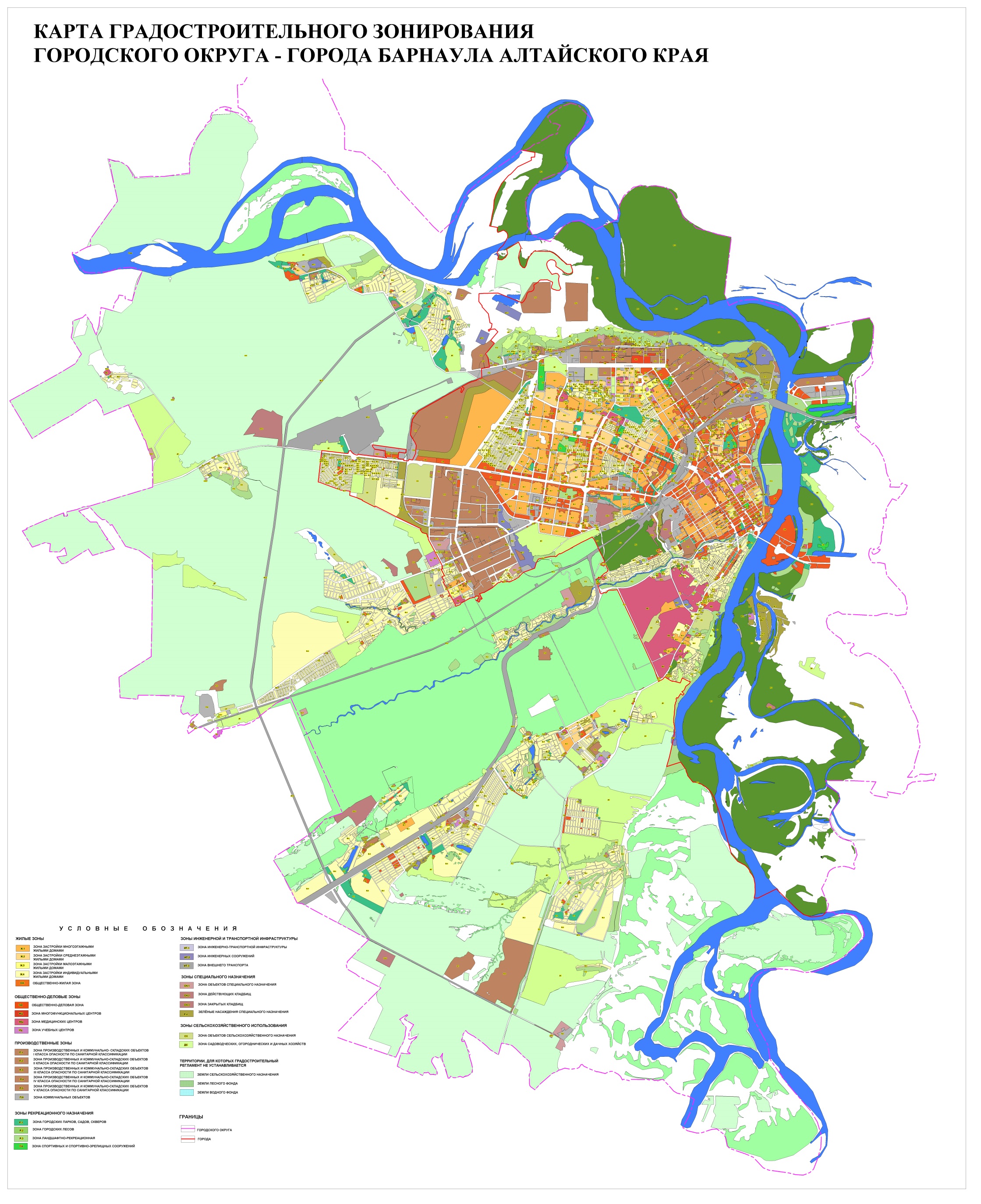 